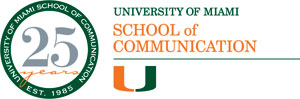 QUALIFYING  EXAMINATION  OUTCOMEThe University of Miami’s Graduate School requires that students take a written doctoral qualifying exam. The School of Communication requires that all doctoral students in the School take and pass a written and oral qualifying exam following the conclusion of all required and elective courses equaling 45 credit hours and if they are in good academic standing (no incompletes and a minimum GPA of 3.0). Students must be enrolled during the semester in which they take the exams.The Graduate School does not have guidelines about the nature of the written portion of the exam. In the School of Communication, the written exam can be takes as a traditional exam with questions from each committee member, it can be a take-home, or might take the form of a paper that integrates theory, methods, and content. The main goal is to test students in a way that best evaluates their scholarly fitness. The written exam must be a minimum of 12 hours and the oral exam must be scheduled for a minimum of two hours. Direction to Qualifying Examination Chairperson: Submit this completed document, Qualifying Examination criteria, and copy of written exam to the Graduate Studies Office. The Qualifying Examination was administered to:Student Name: ____________________________________ Student Number: __________________________on ______________________________.		dateThe result of the Qualifying Examination was (CIRCLE ONE):		PASS			PASS WITH CONDITIONS		FAILReasons for conditional pass: ____________________________________________________________________________________________________________________________________________________________________________________________________________________________________________________Date/s of written exam: _________________________      Date of oral exam: ___________________________________________________________________________________________________________________Committee Chair Signature		Print Name			Date		Graduate Faculty  Yes / No__________________________________________________________________________________________Committee Member Signature	Print Name			Date		Graduate Faculty  Yes / No__________________________________________________________________________________________Committee Member Signature	Print Name			Date		Graduate Faculty  Yes / No__________________________________________________________________________________________Committee Member Signature	Print Name			Date		Graduate Faculty  Yes / No